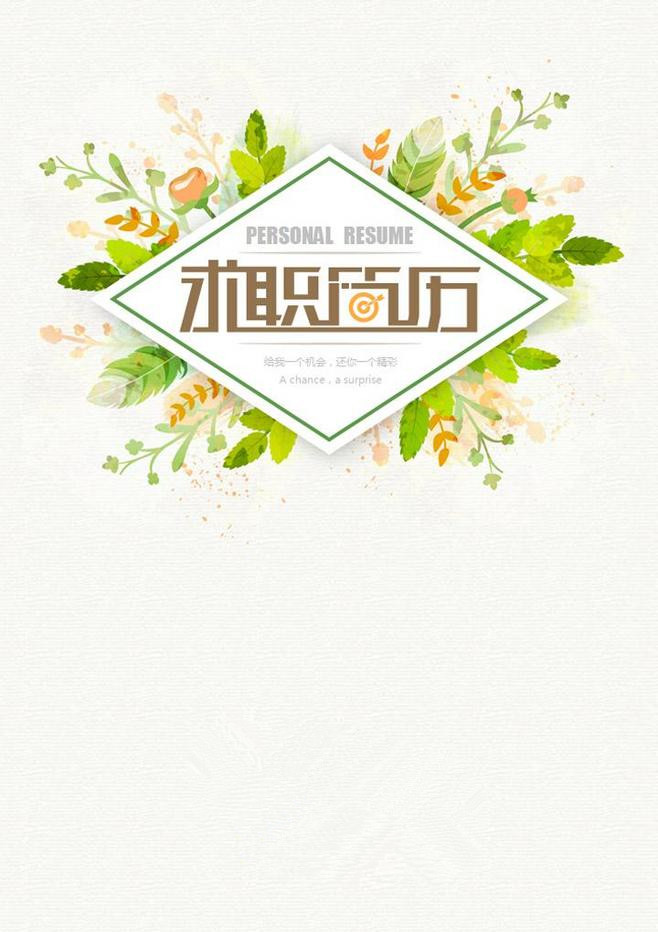 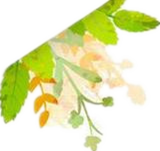 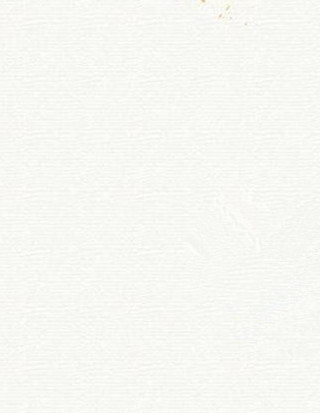 姓名：办公资源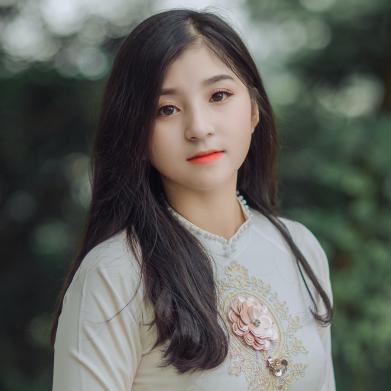 年    龄：25岁                   健康状况：健康民    族：汉族                    婚姻状况：未婚联系电话：18888888888           政治面貌：党员邮    箱：88888888@qq.com     .联系地址：北京海淀